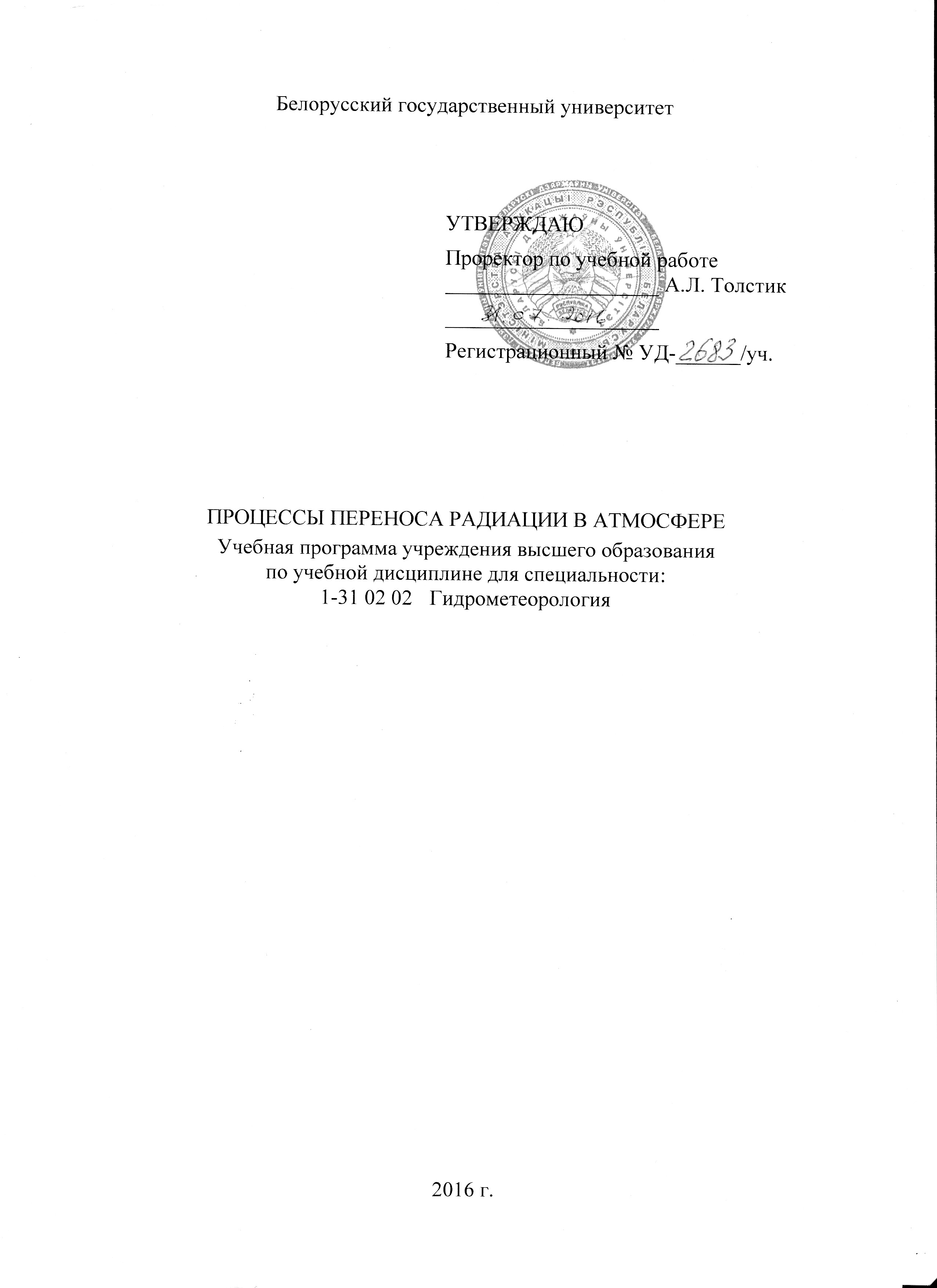 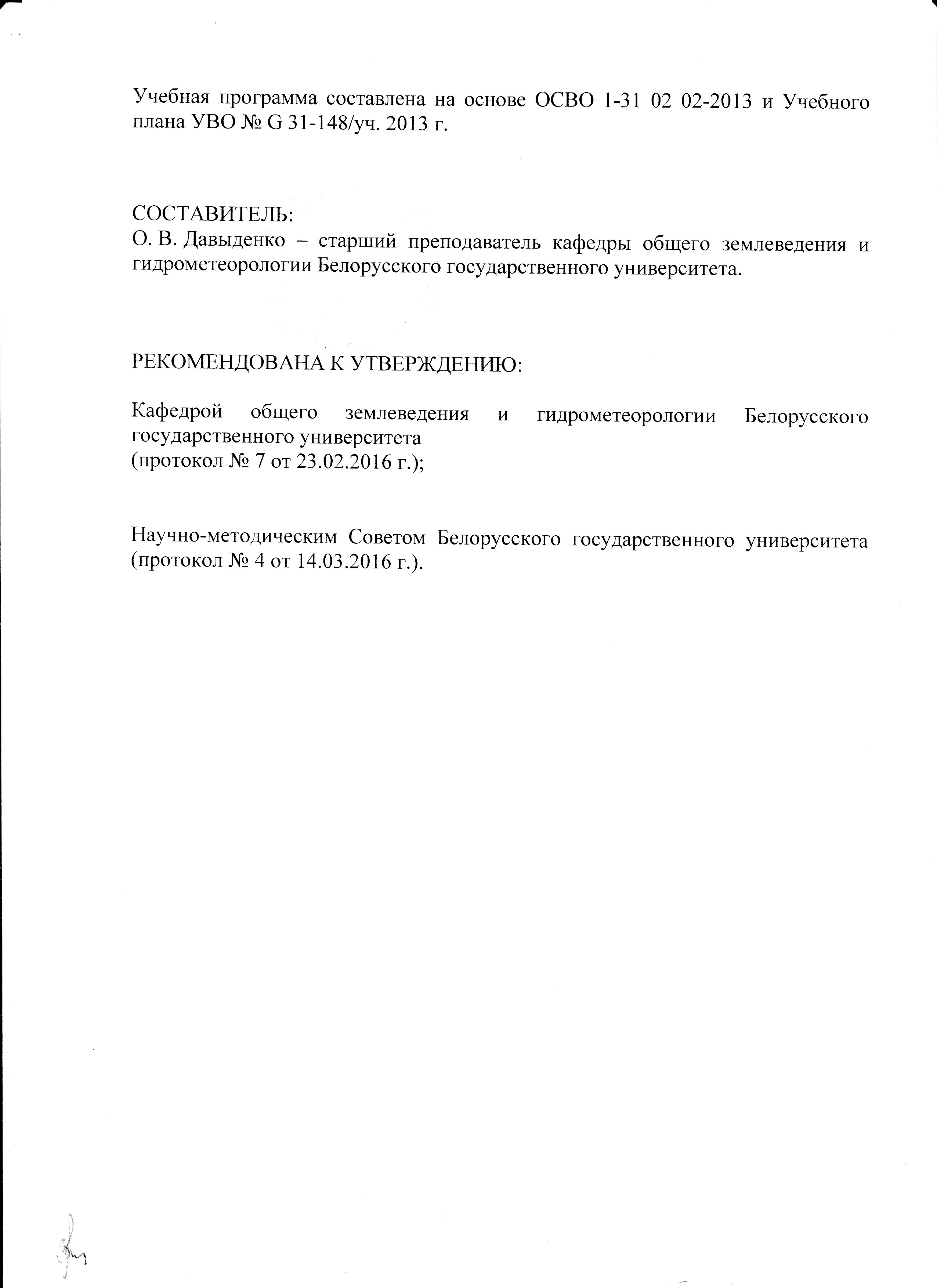 ПОЯСНИТЕЛЬНАЯ ЗАПИСКАДисциплина «Процессы переноса радиации в атмосфере» включена в цикл общенаучных и общепрофессиональных дисциплин, которые читаются для студентов специальности 1-31 02 02 Гидрометеорология.В дисциплине рассматриваются вопросы переноса атмосферной радиации, физические механизмы взаимодействия излучения с элементами воздушной среды, климатическая роль атмосферной радиации. Изучаются дистанционные методы зондирования атмосферы с использованием теории радиационного переноса. Представлено моделирование процесса переноса излучения в гидродинамических моделях прогноза погоды и изменения климата, которые основаны на информации и методах, разработанных в различных разделах физической оптики, теории переноса излучения и физики атмосферы. Рассматривается взаимодействие излучения с идеальной и реальной атмосферой, а также земной поверхностью.При изучении дисциплины осуществляется теоретические и практическое ознакомление студентов с фундаментальными законами радиационного переноса в атмосфере и современными методами их количественного описания, которые используются в различных областях науки: при дистанционном зондировании атмосферы, в исследованиях климатической системы, в прогностических схемах.Радиационным исследованиям принадлежит ключевая роль в решении вопросов современной метеорологии и климатологии. Это взаимодействие атмосферы и океана, в результате которого формируются энергоактивные зоны, приводящие к появлению аномалий теплового (прежде всего радиационного) баланса; взаимодействие радиации и облачности, которое обусловливает изменение общей циркуляции атмосферы и климата; антропогенные воздействия на климат, связанные с усилением парникового эффекта атмосферы в результате роста концентрации оптически активных газовых компонентов.Дисциплина «Процессы переноса радиации в атмосфере» опирается на знания «Геофизики», «Метеорологии и климатологии», «Физической метеорологии», «Радиолокационной метеорологии».Цель дисциплины – сформировать у будущих специалистов-гидрометеорологов целостное представление о распространении излучения в атмосфере Земли и возможностях использования его характеристик для исследовательских целей.Задачи дисциплины:- создать представление о составе и структуре атмосферы;- сформировать представление о процессах переноса и преобразования радиационных потоков в атмосфере Земли;- способствовать освоению методов дистанционного зондирования атмосферы, использующих характеристики радиационных потоков;- развить представления о климатической динамике, обусловленной изменением газового состава атмосферы.Выпускник должен:знать: – основы теории радиации; – механизмы осуществления процессов преобразования радиационных потоков в атмосфере;– технические средства получения информации о радиационных потоках;– радиационные факторы изменения климата; уметь:– применять данные о радиационных потоках для установления характеристик атмосферного воздуха и подстилающей поверхности;– характеризовать радиационный климат Земли.Освоение учебной программы по дисциплине «Процессы переноса радиации в атмосфере» обеспечивает формирование указанных в образовательном стандарте академических и профессиональных компетенций:АК-1. Уметь применять базовые научно-теоретические знания для решения теоретических и практических задач.АК-3. Владеть исследовательскими навыками.АК-4. Уметь работать самостоятельно.АК-6. Владеть междисциплинарным подходом при решении проблем.ПК-1. Определять проблемы в области гидрометеорологии и осуществлять постановку научных задач, представляющих как теоретический интерес, так и практическую значимость для рационального природопользования.ПК-4. Формулировать из полученных результатов гидрометеорологических наблюдений корректные выводы и давать рекомендации по их практическому применению.ПК-7. Составлять отчеты по научно-исследовательским работам, готовить научные доклады и статьи, сообщения, рефераты.ПК-32. Пользоваться глобальными информационными метеорологическими ресурсами для решения задач природопользования.ПК-34. Готовить научные и учебно-методические доклады, материалы к мультимедийным презентациям на основе анализа гидрометеорологической информации с использованием инновационных технологий, проектов и решений.ПК-36. Знать современные проблемы природопользования, определять цели инновационной деятельности и способы их достижения.Формирование компетенций происходит как во время аудиторных занятий, так и во время самостоятельной подготовки к ним.Форма получения высшего образования – дневная, очная. Данная дисциплина относится к курсам по выбору, государственный компонент.Дисциплина читается на четвертом курсе в седьмом семестре.Общее количество часов на изучение учебной дисциплины
«Процессы переноса радиации в атмосфере» по специальности
1-31 02 02	Гидрометеорология – 116, из них аудиторные – 56 часов, в том числе лекции – 36 часов, практические (семинарские) занятия – 14 часов, УСР – 6 часов. Контроль знаний осуществляется в виде зачета.СОДЕРЖАНИЕ УЧЕБНОГО МАТЕРИАЛА1. Основы теории радиации и солнечное излучение1.1.Основы теории радиацииПонятие «радиация», определения и единицы измерения. Излучение абсолютно черного тела. Формирование линий поглощения (излучения). Основные аспекты радиационного переноса.1.2. Солнце как источник энергииОсобенности орбиты Земли вокруг Солнца. Спектр Солнца и солнечная постоянная. Определение солнечной постоянной. Распределение инсоляции за пределами атмосферы.2. Распространение излучения в атмосфере2.1. Поглощение и рассеяние солнечной радиации в атмосфере2.1.1. Атмосфера как оптическая системаОсновные параметры атмосфер планет Солнечной системы. Состав и структура атмосферы Земли. Пространственная и временная изменчивость структурных параметров атмосферы. Газовый состав атмосферы. Атмосферный аэрозоль.2.1.2. Взаимодействие электромагнитных волн со средойЭлектромагнитные волны. Интенсивность и поток излучения. Характеристики взаимодействия излучения со средой. Уравнение переноса излучения. Поглощение в ультрафиолетовой области спектра. Фотохимические процессы и формирование озонового слоя. Поглощение в видимой и ближней инфракрасной областях спектра.2.1.3. Следствия взаимодействия электромагнитных волн с атмосферойРасчет скоростей нагревания за счет поглощения солнечной радиации. Комплексный показатель преломления. Поляризация света. Параметры Стокса. Уравнение переноса излучения с учетом поляризации. Рэлеевское рассеяние. Облака и осадки как фактор рассеяния радиации.2.2. Молекулярное поглощение солнечной радиации в атмосфере,
перенос инфракрасной радиации2.2.1. Дифференцированное взаимодействие инфракрасного излучения
с составляющими атмосферыОбщая характеристика молекулярного поглощения в земной атмосфере. Различные типы молекулярного поглощения. Тепловой спектр инфракрасной радиации и ее перенос в атмосфере. Общие характеристики инфракрасных спектров поглощения атмосферных газов. Количественные характеристики молекулярного поглощения в атмосфере Земли. 2.2.2. Перенос инфракрасной радиации в атмосфереТеория переноса инфракрасного излучения в плоскопараллельных атмосферах. Понятие функции пропускания. Модели полос для функций пропускания (пропусканий). Приближение Куртиса-Годсона для неоднородных атмосфер. Вычисление скоростей инфракрасного радиационного выхолаживания. Поток инфракрасной радиации в терминах закона Стефана-Больцмана и радиационные номограммы. Углекислый газ и климат.2.3. Рассеяние света частицами в атмосфере2.3.1. Теоретические основы рассеяния света частицами атмосферыУравнение Максвелла. Уравнение электромагнитной волны и его решение. формальное решение задачи рассеяния. Решение для поля в удаленных точках и параметры ослабления. Фазовая матрица рассеяния. Лучевая оптика. Рассеяние света несферическими ледяными кристаллами. Молекулярное рассеяние. 2.3.2. Аэрозольное рассеяние солнечной радиацииРассеяние и поглощение на аэрозольных частицах. Аэрозольное рассеяние и поглощение в атмосфере. Рассеяние излучения с перераспределением по частоте. Атмосферная рефракция. Оптические явления в атмосфере.2.4. Основы теории многократного рассеяния 
в плоскопараллельных атмосферах2.4.1. Принципиальные особенности многократного рассеяния
в плоскопараллельных атмосферахФормулировка задачи рассеяния солнечного света в плоскопараллельных атмосферах. Приближения теории переноса излучения. Метод дискретных ординат в задачах переноса излучение. Принципы инвариантности. Учет отражения поверхностью.2.4.2. Расчет интенсивности многократного рассеяния
в плоскопараллельных атмосферахМетод сложения при многократном рассеянии. Многократное рассеяние с учетом поляризации. Уравнение многократного рассеяния излучения ориентированными несферическими частицами. Уравнение для многократного рассеяния в трехмерном пространстве.3. Оптические свойства подстилающих поверхностейОсновные особенности отражения излучения. Количественные характеристики отражения излучения (зеркальное отражение и реальные поверхности). Излучательные способности подстилающих поверхностей.4. Перенос собственного излучения атмосферыПеренос теплового излучения. Функции пропускания атмосферных газов. Методы получения функций пропускания. Приближенные методики теории переноса излучения. Потоки теплового излучения. Неравновесное инфракрасное излучение. Свечение атмосферы.5. Приложение теории переноса излучение
к задачам дистанционного зондирования атмосферы5.1. Теоретические основы дистанционного зондирования атмосферыПрямые и обратные задачи теории переноса излучения и атмосферной оптики. Рассеянный солнечный свет как источник информации при дистанционном зондировании.5.2. Пассивные методы дистанционного зондированияДистанционные методы, использующие измерения собственного излучения. Инфракрасное зондирование со спутников. Спутниковое микроволновое зондирование. Дистанционные методы измерений, основанные на регистрации рассеянного и отраженного солнечного излучения.5.3. Активные дистанционные методы измеренийДистанционные методы измерений, основанные на регистрации ослабления (поглощения) излучения.Оптическое зондирование атмосферы. Радиолокационное зондирование атмосферы.6. Радиационная климатология6.1. Исследование радиационного балансаИстория исследований радиационного баланса системы Земля-атмосфера. Широкополосные радиационные наблюдения со спутников.6.2. Пространственное распределение радиационного балансаРадиационный баланс подстилающей поверхности. Радиационный баланс атмосферы. Радиационный баланс планеты. Радиационные факторы изменения климата. Исследование радиационного баланса по данным спутниковых наблюдений. Теоретические исследования радиационного баланса. Простые радиационные модели и модели климата.УЧЕБНО-МЕТОДИЧЕСКАЯ КАРТА УЧЕБНОЙ ДИСЦИПЛИНЫИНФОРМАЦИОННО-МЕТОДИЧЕСКАЯ ЧАСТЬЛитератураПеречень используемых средств диагностикиДля диагностики знаний студентов рекомендуется использовать следующие средства и формы контроля:– устный опрос;– семинар; – письменная тестовая проверка знаний;– практическая проверка (применение знаний на практике);– индивидуальные беседы и консультации с преподавателем;– зачет.Примерный перечень заданий УСРТема: Анализ спутниковых снимков и радиолокационных карт (4 часа)Задание 1. Выполнить территориальную привязку спутниковых снимков.Задание 2. Выделить на снимках области с различной интенсивностью излучения.Задание 3. Определить положение синоптических объектов на спутниковых снимках и радиолокационных картах.Задание 4. Описать синоптическое положение территории.Тема: Расчет радиационного баланса (2 часа)Задание 1. Вычислить радиационный баланс постилающей поверхности.Задание 2. Определить радиационный баланс атмосферы.Задание 3. Рассчитать радиационный баланс планеты.Задание 4. Определить составляющие радиационного баланса по данным спутниковых наблюдений.ПРОТОКОЛ СОГЛАСОВАНИЯ УЧЕБНОЙ ПРОГРАММЫ УВОДОПОЛНЕНИЯ И ИЗМЕНЕНИЯ К УЧЕБНОЙ ПРОГРАММЕ УВОна _____/_____ учебный годУчебная программа пересмотрена и одобрена на заседании кафедрыобщего землеведения и гидрометеорологии БГУ(протокол № ____ от __________ 201    г.)Заведующий кафедройд. г. н., профессор_       _______________________   П. С. Лопух____(степень, звание)			(подпись)	                                  (И.О.Фамилия)УТВЕРЖДАЮДекан факультетад. г. н., доцент__           _______________________   Д. Л. Иванов___(степень, звание)			(подпись)	                                        (И.О.Фамилия)Номер раздела, темыНазвание раздела, темыКоличество аудиторных часовКоличество аудиторных часовКоличество аудиторных часовКоличество аудиторных часовКоличество аудиторных часовКоличество часов УСРФорма контроля знанийНомер раздела, темыНазвание раздела, темыЛекцииПракти-ческие занятияСеминар-ские занятияЛаборатор-ные занятияИноеКоличество часов УСРФорма контроля знаний123456789Процессы переноса радиации в атмосфере36866Зачет1Основы теории радиации и солнечное излучение4Письменная тестовая проверка знаний1.1Основы теории радиации2Устный опрос1.2Солнце как источник энергии2Устный опрос2Распространение излучения в атмосфере186Письменная тестовая проверка знаний2.1 Поглощение и рассеяние солнечной радиации в атмосфере64Семинар, практическая проверка2.1.1Атмосфера как оптическая система2Устный опрос2.1.2Взаимодействие электромагнитных волн со средой2Устный опрос2.1.2.1Поглощение и перенос ультрафиолетовой радиации в атмосфере2Семинар2.1.3Следствия взаимодействия электромагнитных волн с атмосферой22Практическая проверка, устный опрос1234567892.1.3.1Расчет скоростей нагревания за счет поглощения солнечной радиации2Практическая проверка2.2Молекулярное поглощение солнечной радиации в атмосфере,перенос инфракрасной радиации42Устный опрос2.2.1Дифференцированное взаимодействие инфракрасного излученияс составляющими атмосферы2Устный опрос2.2.2Перенос инфракрасной радиации в атмосфере22Устный опрос2.2.2.1Инфракрасное излучение и климат Земли2Семинар2.3Рассеяние света частицами в атмосфере4Устный опрос2.3.1Теоретические основы рассеяния света частицами атмосферы2Устный опрос2.3.2Аэрозольное рассеяние солнечной радиации2Устный опрос2.4Основы теории многократного рассеяния в плоскопараллельных атмосферах4Устный опрос2.4.1Принципиальные особенности многократного рассеянияв плоскопараллельных атмосферах2Устный опрос1234567892.4.2Расчет интенсивности многократного рассеянияв плоскопараллельных атмосферах2Устный опрос3Оптические свойства подстилающих поверхностей22Устный опрос3.1Поглощение и отражение излучения реальными поверхностями2Практическая проверка4Перенос собственного излучения атмосферы22Устный опрос4.1Собственное излучение атмосферы. Эффективное излучение2Семинар5Приложение теории переноса излучениек задачам дистанционного зондирования атмосферы62Устный опрос5.1Теоретические основы дистанционного зондирования атмосферы2Устный опрос5.2Пассивные методы дистанционного зондирования2Устный опрос5.3Активные дистанционные методы измерений2Устный опрос5.4Анализ спутниковых снимков и радиолокационных карт4Практическая проверка5.5Дистанционное зондирование атмосферы и земной поверхности2Семинар1234567896Радиационная климатология422Устный опрос6.1Исследование радиационного баланса2Устный опрос6.2Пространственное распределение радиационного баланса222Практическая проверка, устный опрос6.2.1Простые радиационные модели и модели климата.2Практическая проверка6.2.2Расчет радиационного баланса2Практическая проверкаОсновнаяОсновнаяВасильев, А. В. Дистанционное зондирование окружающей среды  из космоса/ А. В. Васильев, А. Д. Кузнецов, И. Н. Мельникова. – Санкт-Петербург: Балт. гос. техн. ун-т, 2008.Тимофеев, Ю. М. Теоретические основы атмосферной оптики/ Ю. М. Тимофеев, А. В. Васильев. – Санкт-Петербург: «Наука», 2003.Сушкевич, Т. А. «Математические модели переноса излучения»/ Т. А. Сушкевич. – Москва: БИНОМ, Лаборатория знаний, 2006.Тарасов, Л. В. Атмосфера нашей планеты. – М.: Физматлит, 2012.ДополнительнаяДополнительнаяВалькович, Т. В. Аэрология/ Т. В. Валькович. – Минск: БГУ, 2011.Ермаков, Б. И. Системы зондирования атмосферы/ Б. И. Ермаков. – Ленинград: Гидрометеоиздат, 1977.Зайцева, Н. А. Аэрология/ Н. А. Зайцева. – Ленинград: Гидрометеоиздат, 1990.Калиновский, А. Б. Аэрология. Часть I. Методы аэрологических измерений/ А. Б. Калиновский, Н. З. Пинус. – Ленинград: Гидрометеоиздат, 1961.Ленобль, Ж. Перенос радиации в рассеивающих и поглощающих атмосферах/ Под редакцией Жаклин Ленобль. Перевод с английского канд. физ.-мат. наук Ж. К. Золотовой. – Ленинград: Гидрометеоиздат, 1990.Лиоу, К. Н., Основы радиационных процессов в атмосфере/ К. Н. Лиоу. – Ленинград: Гидрометеоиздат, 1984.Матвеев, Л. Т. Курс общей метеорологии/ Л. Т. Матвеев. – Ленинград: Гидрометеоиздат, 1984.Озонный щит Земли и его изменения/ Э. Л. Александров [и др.]. – Санкт-Петербург: Гидрометеоиздат, 1992.Павлов, Н.Ф. Аэрология, радиометеорология и техника безопасности: Учебн./ Н. Ф. Павлов. – Ленинград: Гидрометеоиздат, 1980. Пинус, Н. З. Аэрология. Часть II. Физика свободной атмосферы/ Н. З. Пинус, С. М. Шметер. – Ленинград: Гидрометеоиздат, 1965.Практикум по аэрологии и радиометеорологии/ В. М. Киселев [и др.]. – Ленинград: Гидрометеоиздат, 1986.Сонечкин, Д. М. Метеорологическое дешифрирование космических снимков Земли/ Д. М. Сонечкин. – Труды Гидрометцентра СССР, 1972.Хргиан, А. Х. Физика атмосферы/ А. Х. Хргиан. – Ленинград: Гидрометеоиздат, 1978.Название учебной дисциплины, с которой требуется согласованиеНазвание КафедрыПредложения об изменениях в содержании учебной программы учреждения высшего образования по учебной дисциплинеРешение, принятое кафедрой, разработавшей учебную программу (с указанием даты и номера протокола)1. Метеорология и климатология Общего землеведения и гидрометеорологиинетИзменений не требуетсяПротокол № 7от 23.02.2016 г.2. Методы дистанционных исследований в гидрометеорологииОбщего землеведения и гидрометеорологиинетИзменений не требуетсяПротокол № 7от 23.02.2016 г.3. Радиолокационная метеорологияОбщего землеведения и гидрометеорологиинетИзменений не требуетсяПротокол № 7от 23.02.2016 г.4. Физическая метеорологияОбщего землеведения и гидрометеорологиинетИзменений не требуетсяПротокол № 7от 23.02.2016 г.№п/пДополнения и измененияОснование